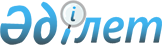 Об установлении цен на товары (работы, услуги), производимые и реализуемые коммунальными казенными предприятиями, осуществляющими деятельность в сфере физической культуры и спортаПостановление акимата города Астаны от 9 июня 2017 года № 112-1206. Зарегистрировано Департаментом юстиции города Астаны 17 июля 2017 года № 1116
      В соответствии со статьей 37 Закона Республики Казахстан от 23 января 2001 года "О местном государственном управлении и самоуправлении в Республике Казахстан", статьей 156 Закона Республики Казахстан от 1 марта 2011 года "О государственном имуществе", приказом Министра культуры и спорта Республики Казахстан от 14 мая 2015 года № 178 "Об утверждении Перечня категорий граждан, пользующихся физкультурно-оздоровительными услугами бесплатно или на льготных условиях, за исключением инвалидов, а также размеров льгот" (зарегистрирован в Реестре государственной регистрации нормативных правовых актов за № 11322), акимат города Астаны ПОСТАНОВЛЯЕТ: 
      1. Установить цены на товары (работы, услуги), производимые и реализуемые коммунальными казенными предприятиями, осуществляющими деятельность в сфере физической культуры и спорта, согласно приложениям 1, 2, 3, 4, 5, 6, 7 к настоящему постановлению. 
      2. Возложить на руководителя Государственного учреждения "Управление физической культуры и спорта города Астаны" направление копии настоящего постановления после государственной регистрации в органах юстиции, в печатном и электронном виде для официального опубликования в периодических печатных изданиях и в Информационно – правовой системе "Әділет", а также в Республиканское государственное предприятие на праве хозяйственного ведения "Республиканский центр правовой информации" Министерства юстиции Республики Казахстан для включения в Эталонный контрольный банк нормативных правовых актов Республики Казахстан и размещение на интернет-ресурсе акимата города Астаны. 
      3. Контроль за исполнением настоящего постановления возложить на заместителя акима города Астаны Аманшаева Е.А.
      4. Настоящее постановление вступает в силу со дня государственной регистрации в органах юстиции и вводится в действие по истечении десяти календарных дней после дня его первого официального опубликования.  Цены на товары (работы, услуги), производимые и реализуемые Государственным коммунальным казенным предприятием 
"Спорткомбинат Достык" акимата города Астаны 
      Перечень категорий граждан бесплатно или на льготных условиях пользующихся физкультурно-оздоровительными услугами, предусмотрен перечнем определенным приказом Министра культуры и спорта Республики Казахстан от 14 мая 2015 года № 178 (зарегистрирован в Реестре государственной регистрации нормативных правовых актов за № 11322). 
      Стоимость услуг без налога на добавленную стоимость (далее – НДС).  Цены на товары (работы, услуги), производимые и реализуемые Государственным коммунальным казенным предприятием "Спорткомбинат "Даулет" акимата города Астаны" 
      Перечень категорий граждан бесплатно или на льготных условиях пользующихся физкультурно-оздоровительными услугами, предусмотрен перечнем определенным приказом Министра культуры и спорта Республики Казахстан от 14 мая 2015 года № 178 (зарегистрирован в Реестре государственной регистрации нормативных правовых актов за № 11322).
      Стоимость услуг без налога на добавленную стоимость (далее – НДС). Цены на товары (работы, услуги), производимые и реализуемые 
Государственным коммунальным казенным предприятием "Ледовый дворец "Алау" акимата города Астаны 
      Перечень категорий граждан бесплатно или на льготных условиях пользующихся физкультурно-оздоровительными услугами, предусмотрен перечнем определенным приказом Министра культуры и спорта Республики Казахстан от 14 мая 2015 года № 178 (зарегистрирован в Реестре государственной регистрации нормативных правовых актов за № 11322).
      Стоимость услуг без налога на добавленную стоимость (далее – НДС).  Цены на товары (работы, услуги), производимые и реализуемые Коммунальным государственным учреждением 
"Специализированная школа высшего спортивного мастерства" акимата города Астаны 
      Перечень категорий граждан бесплатно или на льготных условиях пользующихся физкультурно-оздоровительными услугами, предусмотрен перечнем определенным приказом Министра культуры и спорта Республики Казахстан от 14 мая 2015 года № 178 (зарегистрирован в Реестре государственной регистрации нормативных правовых актов за № 11322).
      Стоимость услуг без налога на добавленную стоимость (далее – НДС). Цены на товары (работы, услуги), производимые и реализуемые 
Коммунальным государственным учреждением "Специализированная детско-юношеская спортивная школа 
олимпийского резерва № 1" акимата города Астаны 
      Перечень категорий граждан бесплатно или на льготных условиях пользующихся физкультурно-оздоровительными услугами, предусмотрен перечнем определенным приказом Министра культуры и спорта Республики Казахстан от 14 мая 2015 года № 178 (зарегистрирован в Реестре государственной регистрации нормативных правовых актов за № 11322).
      Стоимость услуг без налога на добавленную стоимость (далее – НДС).  Цены на товары (работы, услуги), производимые и реализуемые Коммунальным государственным учреждением 
"Специализированная детско-юношеская спортивная школа олимпийского резерва № 3" акимата города Астана 
      Перечень категорий граждан бесплатно или на льготных условиях пользующихся физкультурно-оздоровительными услугами, предусмотрен перечнем определенным приказом Министра культуры и спорта Республики Казахстан от 14 мая 2015 года № 178 (зарегистрирован в Реестре государственной регистрации нормативных правовых актов за № 11322).
      Стоимость услуг без налога на добавленную стоимость (далее – НДС).  Цены на товары (работы, услуги), производимые и реализуемые Коммунальным государственным учреждением 
"Специализированная детско-юношеская спортивная школа олимпийского резерва № 8" акимата города Астаны 
      Перечень категорий граждан бесплатно или на льготных условиях пользующихся физкультурно-оздоровительными услугами, предусмотрен перечнем определенным приказом Министра культуры и спорта Республики Казахстан от 14 мая 2015 года № 178 (зарегистрирован в Реестре государственной регистрации нормативных правовых актов за № 11322).
      Стоимость услуг без налога на добавленную стоимость (далее – НДС). 
					© 2012. РГП на ПХВ «Институт законодательства и правовой информации Республики Казахстан» Министерства юстиции Республики Казахстан
				
      Аким города Астаны

А. Исекешев 
Приложение 1 
к постановлению акимата города Астаны 
от 9 июня 2017 года № 112-1206 
№ п/п
Наименование товара (работы, услуги)
Количество
Единица измерения
Цена (тенге)
1
2
3
4
5
Проведение занятий по физической культуре и спорту (ул. Кенесары, № 14)
Проведение занятий по физической культуре и спорту (ул. Кенесары, № 14)
Проведение занятий по физической культуре и спорту (ул. Кенесары, № 14)
Проведение занятий по физической культуре и спорту (ул. Кенесары, № 14)
Проведение занятий по физической культуре и спорту (ул. Кенесары, № 14)
1.
Предоставление футбольного поля для проведения учебно-тренировочных сборов (далее – УТС) и учебно-тренировочных занятий (далее – УТЗ) юридическим и физическим лицам, осуществляющим деятельность в области спорта 
1
1 час
41 714
2.
Предоставление беговой дорожки на 400 м для проведения УТС и УТЗ юридическим лицам, осуществляющим деятельность в области спорта
1
1 час
16 076
Проведение спортивных соревнований и мероприятий всех уровней по легкой атлетике
Проведение спортивных соревнований и мероприятий всех уровней по легкой атлетике
Проведение спортивных соревнований и мероприятий всех уровней по легкой атлетике
Проведение спортивных соревнований и мероприятий всех уровней по легкой атлетике
Проведение спортивных соревнований и мероприятий всех уровней по легкой атлетике
3.
Проведение на беговой дорожке и футбольном поле городских, республиканских и международных спортивных мероприятий юридическими лицами, осуществляющими деятельность в области спорта
1
1 час
83 428
4.
Проведение 1-го матча хоккея с мячом на футбольном поле
3
1 час
500 568
Проведение спортивно-зрелищных и прочих общественных праздников и мероприятий (концертов, спортивных праздников и шоу-программ) 
Проведение спортивно-зрелищных и прочих общественных праздников и мероприятий (концертов, спортивных праздников и шоу-программ) 
Проведение спортивно-зрелищных и прочих общественных праздников и мероприятий (концертов, спортивных праздников и шоу-программ) 
Проведение спортивно-зрелищных и прочих общественных праздников и мероприятий (концертов, спортивных праздников и шоу-программ) 
Проведение спортивно-зрелищных и прочих общественных праздников и мероприятий (концертов, спортивных праздников и шоу-программ) 
5.
Предоставление футбольного поля и беговой дорожки юридическим и физическим лицам
1
1 день
1 001 135
Массовое катание
Массовое катание
Массовое катание
Массовое катание
Массовое катание
№ 
п/п
Категория граждан
Количество
Единица измерения
Цена (тенге)
6.
Реализация билета взрослым (сеанс продолжительностью 2 часа)
1
1 сеанс
200
Прокат коньков с катанием
Прокат коньков с катанием
Прокат коньков с катанием
Прокат коньков с катанием
Прокат коньков с катанием
7.
Реализация билета взрослым (сеанс продолжительностью 2 часа)
1
1 сеанс
500
Участие в организации футбольных матчей и учебно-тренировочных мероприятий (пр. Тұран, № 48)
Участие в организации футбольных матчей и учебно-тренировочных мероприятий (пр. Тұран, № 48)
Участие в организации футбольных матчей и учебно-тренировочных мероприятий (пр. Тұран, № 48)
Участие в организации футбольных матчей и учебно-тренировочных мероприятий (пр. Тұран, № 48)
Участие в организации футбольных матчей и учебно-тренировочных мероприятий (пр. Тұран, № 48)
№ п/п
Наименование товара (работы, услуги)
Характеристика
Единица измерения
Цена (тенге)
№ п/п
Наименование товара (работы, услуги)
Характеристика
Единица измерения
Цена (тенге)
8.
Предоставление футбольной арены для проведения международных матчей с привлечением зрителей 
30 000 посадочных мест
1 час
535 715
№ п/п
Наименование товара (работы, услуги)
Характеристика
Единица измерения
Цена (тенге)
9.
Предоставление футбольной арены для проведения международных, республиканских турниров с привлечением зрителей 
при 100% заполняемости
1 час
535 715
10.
Предоставление футбольной арены для проведения международных, республиканских турниров с привлечением зрителей
при 70% заполняемо сти
1 час
312 500
11.
Предоставление футбольной арены для проведения международных, республиканских турниров с привлечением зрителей
при 50% заполняемости
1 час
133 929
12.
Предоставление футбольного поля
для проведения республиканских матчей
1 час
223 215
13.
Предоставление футбольного поля
для проведения УТЗ
1 час
66 965
14.
Предоставление помещения (бутик)
1 час
8 929
15.
Предоставление раздевалок
большая
1 час
893
16.
Предоставление раздевалок
малая
1 час
804
17.
Услуги прачечной
стирка белья
1 комплект
358
18.
Услуги прачечной
глажка белья
1 комплект
358
19.
Предоставление тренажерного зала
1 посещение
447
20.
Предоставление судейской комнаты
1 час
447
21.
Предоставление конференц-зала
70 посадочных мест
1 час
8 929
22.
Предоставление сауны
1 час
447
23.
Предоставление VIP ложи
1 час
13 393
24.
Предоставление VIP бокса
1 час
4 465
25.
Предоставление ресторана
1 час
1 429
26.
Предоставление офисных помещений
комната для СМИ и делегатов
1 час
3 036
27.
Предоставление офисных помещений
комната для СМИ и делегатов
1 кв.м в месяц
1 429
28.
Предоставление помещений
складские, технические, временные
1 час
8 929
29.
Предоставление помещений
складские, технические, основные
1 кв.м в месяц
1 161
30.
Предоставление помещений, свободных от назначений
1 час
1786
31.
Предоставление помещений, свободных от назначений
1 кв.м в месяц
1786
32.
Предоставление радиорубки (комментаторская)
1 час
715
33.
Предоставление медицинского кабинета
1 час
3 125
Организация и предоставление рекламных услуг на территории стадиона 
Организация и предоставление рекламных услуг на территории стадиона 
Организация и предоставление рекламных услуг на территории стадиона 
Организация и предоставление рекламных услуг на территории стадиона 
Организация и предоставление рекламных услуг на территории стадиона 
34.
Предоставление LED экранов 
2 экрана
10 секунд (240 выходов/сутки)
3 215
35.
Предоставление LED экранов 
2 экрана
20 секунд (240 выходов/сутки)
6 429
36.
Предоставление LED экранов 
2 экрана
30 секунд (240 выходов/сутки)
9 643
37.
Предоставление LED периметра
1 час
13 393
38.
Предоставление медиафасада 
с 21.00 до 02.00 часов (летом) с 18.00 до 23.00 часов (зимой) 
10 секунд (60 выходов/сутки)
5 358Приложение 2 
к постановлению акимата 
города Астаны 
от 9 июня 2017 года 
№ 112-1206 
№ 
п/п
Наименование товара (работы, услуги)
Количество посещений
Единица измерения
Цена (тенге)
1
2
3
4
5
1.
Групповые учебно-тренировочные занятия (далее – УТЗ) с тренером (в группе 10-12 человек)
12 занятий в месяц
УТЗ
13500
2.
Услуги по эксплуатации теннисных кортов
1 час (ВИП корт)
5600
3.
Услуги по эксплуатации теннисных кортов
1 час (Национальный теннисный центр – 1), центральный корт
3400
4.
Услуги по эксплуатации теннисных кортов
1 час (закрытый корт с грунтовым покрытием)
4000
5.
Организация и проведение спортивных соревнований, в т.ч. городского, республиканского, международного уровня по различным видам
3
Национальный теннисный центр – 1, 
1 час
40000
спорта, кроме тенниса
6.
Услуги по эксплуатации теннисных кортов
1 час (Национальный теннисный центр – 1, Национальный теннисный центр – 2)
2800
7.
Организация и проведение спортивных соревнований, в т.ч. городского, республиканского, международного уровня и учебно-тренировочные сборы по теннису 
1 час

в зимнее время

в летнее время
800
400
8.
Услуги по эксплуатации теннисных кортов
1 час (центральный летний корт)
1700
9.
Услуги по эксплуатации теннисных кортов
1 час (летние корты)
1200
10.
Лыжи на прокат
1 час
600
11.
Ракетки на прокат
1 час
600
12.
Услуги инструктора
за 1 человека/час
5 000 (без корта)
13.
Услуги тренера
за 1 человека/час
7 000 (без корта)
14.
Услуги тренера по общефизической подготовке
за 1 человека/час
5000
15.
Услуги тренажерного зала (в группе 10-12 человек)
1 человек/час
1300Приложение 3  
к постановлению акимата города Астаны  
от 9 июня 2017 года № 112-1206 
№ п/п
Наименование товара (работы, услуги)
Количество посещений
Единица измерения
Единица измерения
Цена (тенге)
1
2
3
4
4
5
Проведение занятий по физической культуре и спорту
Проведение занятий по физической культуре и спорту
Проведение занятий по физической культуре и спорту
Проведение занятий по физической культуре и спорту
Проведение занятий по физической культуре и спорту
Проведение занятий по физической культуре и спорту
1.
Предоставление фигурного или хоккейного корта для проведения учебно-тренировочных сборов (далее – УТС) и учебно-тренировочных занятий (далее – УТЗ) юридическим и физическим лицам, осуществляющим деятельность в области спорта (количество занимающихся не более 25 человек в будние дни) 
1
1 час
1 час
30 000
2.
Предоставление беговой дорожки на 400 м для проведения УТС и УТЗ юридическим лицам, осуществляющим деятельность в области спорта (90 минут 1 человек) 
1
1 тренировка
1 тренировка
3 000
Проведение спортивных соревнований и мероприятий всех уровней по зимним видам спорта
Проведение спортивных соревнований и мероприятий всех уровней по зимним видам спорта
Проведение спортивных соревнований и мероприятий всех уровней по зимним видам спорта
Проведение спортивных соревнований и мероприятий всех уровней по зимним видам спорта
Проведение спортивных соревнований и мероприятий всех уровней по зимним видам спорта
Проведение спортивных соревнований и мероприятий всех уровней по зимним видам спорта
3.
Проведение на фигурном или хоккейном кортах городских, республиканских и международных спортивных мероприятий юридическими лицами, осуществляющими деятельность в области спорта (будние дни)
1
1 час
1 час
56 000
4.
Проведение на фигурном или хоккейном кортах городских, республиканских и международных спортивных мероприятий юридическими лицами, осуществляющими деятельность в области спорта (праздничные и выходные дни)
1
1 час
1 час
84 000
5.
Проведение городских, республиканских и международных спортивных мероприятий по конькобежному спорту юридическими лицами, осуществляющими деятельность в области спорта (будние дни)
1
1 час
1 час
84 000
6.
Проведение городских, республиканских и международных спортивных мероприятий по конькобежному спорту юридическими лицами, осуществляющими деятельность в области спорта (праздничные и выходные дни)
1
1 час
1 час
150 000
Прочие спортивные услуги по зимним видам спорта
Прочие спортивные услуги по зимним видам спорта
Прочие спортивные услуги по зимним видам спорта
Прочие спортивные услуги по зимним видам спорта
Прочие спортивные услуги по зимним видам спорта
Прочие спортивные услуги по зимним видам спорта
7.
Предоставление фигурного или хоккейного кортов прочим юридическим и физическим лицам (будние дни)
1
1 час
1 час
65 000
8.
Предоставление беговой дорожки на 400 м прочим юридическим и физическим лицам (будние дни)
1
1 час
1 час
150 000
9.
Предоставление фигурного или хоккейного кортов прочим юридическим и физическим лицам (праздничные и выходные дни)
1
1 час
1 час
130 000
10.
Предоставление беговой дорожки на 400 м прочим юридическим и физическим лицам (праздничные и выходные дни) 
1
1 час
1 час
225 000
11.
Индивидуальные занятия для физических лиц на фигурном корте с учетом посещения атлетического зала (на корте не более 10 человек)
1
1 час
1 час
3 000
12.
Индивидуальные занятия для физических лиц на беговой дорожке 400 м с учетом посещения атлетического зала (90 минут)
1
1 тренировка
1 тренировка
2 000
13.
Занятия в атлетическом зале 
1
1 час
1 час
500
14.
Годовой абонемент для спортсменов, выступающих на соревнованиях по конькобежному спорту в категории Master's, входящие в сборную ветеранов Республики Казахстан по конькобежному спорту, согласно списку, утвержденному Республиканским общественным объединением "Национальная Федерация Конькобежцев" для занятий на беговой дорожке 400 м с учетом посещения атлетического зала (4 дня в неделю по 90 минут) 
1
1 абонемент
1 абонемент
50 000
15.
Годовой абонемент для занятий на беговой дорожке 400 м (3 дня в неделю по 90 минут в период с октября по май)
1
1 абонемент
1 абонемент
96 000
Проведение спортивно-зрелищных и прочих общественных праздников и мероприятий (выставок, концертов, спортивных праздников и шоу-программ)
Проведение спортивно-зрелищных и прочих общественных праздников и мероприятий (выставок, концертов, спортивных праздников и шоу-программ)
Проведение спортивно-зрелищных и прочих общественных праздников и мероприятий (выставок, концертов, спортивных праздников и шоу-программ)
Проведение спортивно-зрелищных и прочих общественных праздников и мероприятий (выставок, концертов, спортивных праздников и шоу-программ)
Проведение спортивно-зрелищных и прочих общественных праздников и мероприятий (выставок, концертов, спортивных праздников и шоу-программ)
Проведение спортивно-зрелищных и прочих общественных праздников и мероприятий (выставок, концертов, спортивных праздников и шоу-программ)
16.
Предоставление фигурного или хоккейного кортов юридическим и физическим лицам с ледовым покрытием (будние дни)
1
1
1 час
150 000
17.
Предоставление фигурного или хоккейного кортов юридическим и физическим лицам без ледового покрытия (будние дни)
1
1
1 час
112 500
18.
Предоставление фигурного или хоккейного кортов юридическим и физическим лицам с ледовым покрытием (праздничные, выходные дни) 
1
1
1 час
250 000
19.
Предоставление фигурного или хоккейного кортов юридическим и физическим лицам без ледового покрытия (праздничные, выходные дни)
1
1
1 час
187 500
20.
Предоставление беговой дорожки на 400 м юридическим и физическим лицам с ледовым покрытием (будние дни)
1
1
1 час
200 000
21.
Предоставление беговой дорожки на 400 м юридическим и физическим лицам без ледового покрытия (будние дни)
1
1
1 час
150 000
22.
Предоставление беговой дорожки на 400 м юридическим и физическим лицам с ледовым покрытием (праздничные и выходные дни)
1
1
1 час
300 000
23.
Предоставление беговой дорожки на 400 м юридическим и физическим лицам без ледового покрытия (праздничные и выходные дни)
1
1
1 час
225 000
Временное размещение и проживание спортсменов и других участников спортивных мероприятий
Временное размещение и проживание спортсменов и других участников спортивных мероприятий
Временное размещение и проживание спортсменов и других участников спортивных мероприятий
Временное размещение и проживание спортсменов и других участников спортивных мероприятий
Временное размещение и проживание спортсменов и других участников спортивных мероприятий
Временное размещение и проживание спортсменов и других участников спортивных мероприятий
24.
Временное размещение и проживание в одноместной секции, при максимальном количестве проживающих 1 человек
1
1
1 сутки
8 500
25.
Временное размещение и проживание в двухместной секции, при максимальном количестве проживающих 2 человека
1
1
1 сутки
14 000
26.
Временное размещение и проживание в трехместной секции, максимальном количестве проживающих 3 человека
1
1
1 сутки
18 000
27.
Временное размещение и проживание в двухместной секции полулюкс, при максимальном количестве проживающих 2 человека
1
1
1 сутки
15 000
Массовое катание
Массовое катание
Массовое катание
Массовое катание
Массовое катание
Массовое катание
28.
Билеты на массовое катание детские (школьники), студенческие, пенсионеры, инвалиды 3 группы 
1
1
1 сеанс
500
29.
Взрослый билет на массовое катание (в будние дни: вторник –четверг, сеанс продолжительностью 3 часа, с 19.00 до 22.00 часов)
1
1
1 сеанс
1000
30.
Взрослый билет на массовое катание (в будние дни: пятница, сеанс продолжительностью 3 часа, с 19.00 до 22.00 часов)
1
1
1 сеанс
1500
31.
Взрослый билет на массовое катание (в выходные, праздничные дни, сеанс продолжительностью 2 часа, с 09.00 до 11.00 часов; с 12.00 до 14.00 часов)
1
1
1 сеанс
1000
32.
Взрослый билет на массовое катание (в выходные, праздничные дни, сеанс продолжительностью 2 часа, с 15.00 до 17.00 часов; с 18.00 до 20.00 часов и с 21.00 до 23.00 часов) 
1
1
1 сеанс
1 500
33.
Инвалиды 1 и 2 групп, дети до 7 лет, дети школьники из многодетных семей, дети школьники из детских домов в будние, выходные и праздничные дни 
1
1
1 сеанс
бесплатно
Летний спортивный центр (настольный теннис, бадминтон, массовое катание на коньках и роликовых коньках, мини-футбол, волейбол и прочее)
Летний спортивный центр (настольный теннис, бадминтон, массовое катание на коньках и роликовых коньках, мини-футбол, волейбол и прочее)
Летний спортивный центр (настольный теннис, бадминтон, массовое катание на коньках и роликовых коньках, мини-футбол, волейбол и прочее)
Летний спортивный центр (настольный теннис, бадминтон, массовое катание на коньках и роликовых коньках, мини-футбол, волейбол и прочее)
Летний спортивный центр (настольный теннис, бадминтон, массовое катание на коньках и роликовых коньках, мини-футбол, волейбол и прочее)
Летний спортивный центр (настольный теннис, бадминтон, массовое катание на коньках и роликовых коньках, мини-футбол, волейбол и прочее)
34.
Взрослый билет (сеанс продолжительностью 3 часа с 10.00 до 13.00 часов; с 14.00 до 17.00 часов; с 18.00 до 21.00 часа) 
1
1
1 сеанс
1000
35.
Детские (школьники), пенсионеры, студенческие, инвалиды 3 группы (сеанс продолжительностью 3 часа с 10.00 до 13.00 часов; с 14.00 до 17.00 часов; с 18.00 до 21.00 часа) 
1
1
1 сеанс
500
36.
Инвалиды 1 и 2 групп, дети до 7 лет, дети школьники из многодетных семей, дети школьники из детских домов
1
1
1 сеанс
бесплатно
37.
Открытое мини-футбольное поле (с предоставлением раздевалок) для юридических лиц
1
1
1 час
50 000
38.
Открытое мини-футбольное поле (с предоставлением раздевалок) для физических лиц 
1
1
1 час
35 000
39.
Площадка для игры в пляжный волейбол (с предоставлением раздевалок) для юридических лиц
1
1
1 час
10 000
40.
Площадка для игры в пляжный волейбол (с предоставлением раздевалок) для физических лиц
1
1
1 час
5 000Приложение 4 
к постановлению акимата города Астаны 
от 9 июня 2017 года № 112-1206 
№ п/п
Наименование товара (работы, услуги)
Количество посещений
Единица измерения
Цена (тенге)
1
2 
3
4
5
1.
Учебно-тренировочные занятия (далее – УТЗ) на ледовой арене 
1
1 час
52 000
2.
Проведение культурно-массовых и спортивных мероприятий на ледовой арене
1
1 час
78 000
3.
Предоставление ледовой арены товариществу с ограниченной ответственностью "Хоккейный клуб "Астана" для проведения УТЗ и иных спортивных мероприятий
1
1 час
26000
4.
Услуги по предоставлению объекта для проведения соревнований по хоккею с шайбой (с привлечением зрителей) 
1
1 день
480 000
5.
Абонемент на 12 посещений (срок действия абонемента 2 месяца)
12
1 посещение
7000
6.
Абонемент на 12 посещений для студентов и школьников (срок действия абонемента 2 месяца)
12
1 посещение
7000
7.
Услуги УТЗ для групп (до 12 человек) в тренажерных залах площадью 142,7 кв.м и 51,0 кв.м
1
1 час
7 000
8.
УТЗ для групп (до 12 человек) в разминочном (хореографическом) зале площадью 116,2 кв.м
1
1 час
5000
9.
Услуги по предоставлению конференц-зала площадью 28,92 кв.м
1
1 час
5 000
10.
Услуги по предоставлению конференц-зала площадью 148,34 кв.м
1
1 час
10 000Приложение 5 
к постановлению акимата города Астаны 
от 9 июня 2017 года № 112-1206 
№ п/п
Наименование товара (работы, услуги)
Количество посещений
Единица измерения
Цена (тенге)
1.
Спортивно-оздоровительные занятия по спортивной гимнастике
12 раз/месяц
1 месяц
15 000
2
Спортивно-оздоровительные занятия по художественной гимнастике 
12 раз/месяц
1 месяц
20 000Приложение 6 
к постановлению акимата города Астаны 
от 9 июня 2017 года № 112-1206  
№ п/п
Наименование товара (работы, услуги)
Количество посещений
Единица измерения
Цена (тенге)
1
2
3
4
5
1.
Учебно-тренировочные занятия для групп (до 12 человек) в разминочном боксерском зале площадью 284,7 кв.м 
1
1 час
5 000
2.
Учебно-тренировочные занятия на 1 месяц в разминочном боксерском зале площадью 284,7 кв.м 
12
1 посещение
5 000Приложение 7 
к постановлению акимата города Астаны 
от 9 июня 2017 года № 112-1206  
№ п/п
Наименование товара (работы, услуги)
Количество посещений
Единица измерения
Цена (тенге)
1.
Учебно-тренировочные занятия на футбольном корте
1
1 час
20 000
2.
Услуги по проведению культурно-массовых и спортивных мероприятий на футбольном корте
1
1 день
250 000